TEHNISKĀ SPECIFIKĀCIJA/ TECHNICAL SPECIFICATION Nr. TS 3102.xxx v1Kabeļu komutācijas sadalnes/ Cable switchgearsTEHNISKĀS SPECIFIKĀCIJAS/ TECHNICAL SPECIFICATION No. TS 3102.xxx v1 Pielikums Nr.1/ Annex No. 1Sadaļņu principiālās shēmas/ Circuit diagrams of switchgearsTEHNISKĀS SPECIFIKĀCIJAS/ TECHNICAL SPECIFICATION Nr. TS 3102.xxx v1 Pielikums Nr.2/ Annex No.2Kabeļu sadaļņu izmēri/ Dimensions of metering/ cable switchgear TEHNISKĀS SPECIFIKĀCIJAS TS/ TECHNICAL SPECIFICATION Nr.  3102.xxx v1  Pielikums Nr. 3/Annex Nr.3Vītņkniežu montāžas vietas K tipa sadalnēm/ The blind rivert nuts mounting locations for K type swichgears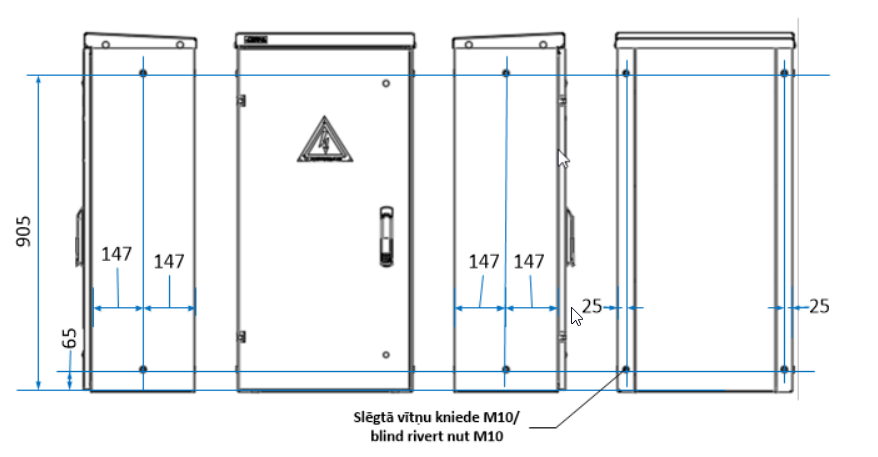 Vītņkniežu montāžas vietas Kh tipa sadalnēm/ The blind rivert nuts mounting locations for Kh type swichgears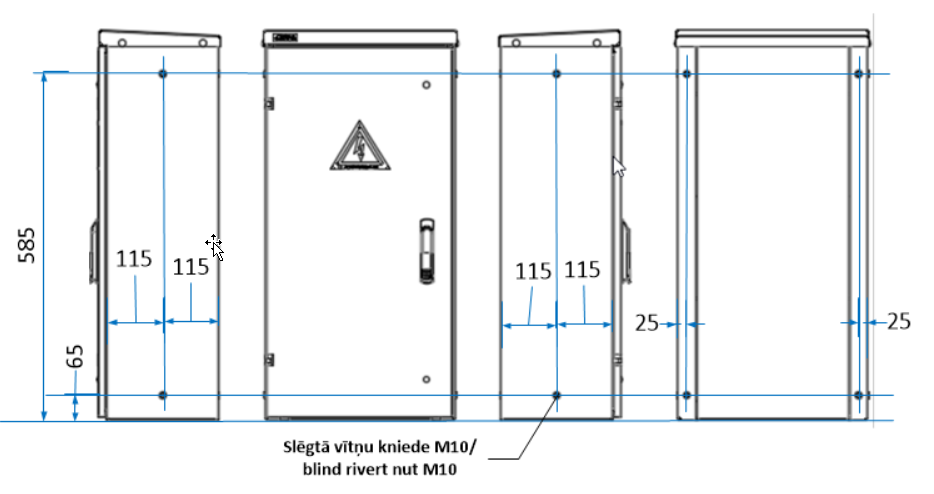                                                         			TEHNISKĀS SPECIFIKĀCIJAS TS TECHNICAL SPECIFICATION Nr.  3102.xxx v1                                                  Pielikums Nr.4/ Annex No.4Sadaļņu komplektāciju saraksts Pielikums Nr. 2/ List of assembly variants Nr./ NoApraksts/ DescriptionMinimālā tehniskā prasība/ Minimum technical requirementPiedāvātās preces konkrētais tehniskais apraksts/ Specific technical description of the offered productAvots/ SourcePiezīmes/ RemarksPamatinformācija/ Basic informationRažotājs (materiāla ražotāja nosaukums un ražotājvalsts)/ Manufacturer (name of the manufacturer of the material and the country of manufacturing)Norādīt informāciju/ Specify information3102.006 Sadalne sekcionējoša Inom 160A , S(160)/ Switchgear for sectioning; Inom 160A , S(160)S(160)3102.610 Sadalne kabeļu, gabarīts 3 (iespējams uzstādīt 3 gab. vert.drošinātājslēdžus NH2), K3/ Switchgear for cables, dimension 3 (to be assembled with 3 vertical fuse-switches NH2), K3K33102.630 Sadalne kabeļu, gabarīts 4 (iespējams uzstādīt 4 gab. vert.drošinātājslēdžus NH2), K4/ Switchgear for cables, dimension 4 (to be assembled with 4 vertical fuse-switches NH2), K4K43102.650 Sadalne kabeļu, gabarīts 6 (iespējams uzstādīt 6 gab. vert.drošinātājslēdžus NH2), K6/ Switchgear for cables, dimension 6 (to be assembled with 6 vertical fuse-switches NH2), K6K63102.670 Sadalne kabeļu, gabarīts 1 komplektēts ar 1 horizontālo drošinātājslēdzi NH00 un tranzītspaili, Kh1/ Switchgear for cables, dimension 1 with 1 horizontal fuse-switch NH00 and a transit terminal, Kh1Kh13102.680 Sadalne kabeļu, gabarīts 5 (iespējams uzstādīt 2 gab. horiz.drošinātājslēdžus NH2 un 1 gab. NH00), Kh5/ Switchgear for cables, dimension 5 (to be assembled with 2 horizontal fuse-switches NH2 and 1 horizontal fuse-switch NH00), Kh5Kh53102.690 Sadalne kabeļu, gabarīts 9 (iespējams uzstādīt 4 gab. horiz.drošinātājslēdžus NH2 un 1 gab. NH00), Kh9/ Switchgear for cables, dimension 9 (to be assembled with 4 horizontal fuse-switches NH2 and 1 horizontal fuse-switch NH00), Kh9Kh9Papildus elementi / Additional elements3106.063 Stiprinājuma elementu komplekts K un UK sadalnes montāžai pie sienas un savstarpējai saskrūvēšanai, WB/ Fixings for installing the switchgear to the wall and mutual screwing togetherWB3009.002 Adapteris 2 gab NH00 vertikālo drošinātājslēdžu montāžai HN2 drošinātājslēdža vietā./ 3009.002 Adapter for installation of 2 pcs of NH00 vertical fuse-switches instead of a HN2 fuse-switchNorādīt/  Specify3009.004 Elektroizolējošs materiāls kopnes nosegšanai, sadalnēs ar 60 mm kopņu sistēmu, neuzstādīta NH2 drošinātājslēdža vietā/3009.004  A panel made of electrical insulating material for covering the busbar at the place of the not installed NH2 fuse-switch in switchgear with 60 mm busbar system.Norādīt/  SpecifyKrāsojums – esošās sadalnes korpusa un papildus elementu nokrāsošana. Krāsas tonis RAL7032 vai RAL7035./ Painting - painting of the existing switchgear housing and additional elements. Colour RAL7032 or RAL7035Norādīt/  SpecifySadaļņu komplektāciju saraksts Pielikums Nr. 4/ List of assembly variants Annex No. 4Pielikums Nr. 4/ Annex No. 4Parauga piegādes laiks tehniskajai izvērtēšanai (pēc pieprasījuma), darba dienas/ Term of delivery of a sample for technical evaluation (upon request), business daysNorādīt/  SpecifySaistītās tehniskās specifikācijas (TS), kurās aprakstīts materiāls, ko šajā iekārtā izmanto kā sastāvdaļu/ Related technical specifications (TS), which described material used in this equipment as componentIzmantots  materiāls no Materiālu reģistra (MR) vai aizpildīta Tehniskā specifikācija (TS)/ Material from the Material Register (MR) or completed Technical Specification (TS)TS_1301.200_v1_Bistami_elektriba.artipaNorādīt atbilstošo/Specify as relevantTS 3004.0xx v1 Drosinatajsledzis_vertikalaisNorādīt atbilstošo/Specify as relevantTS 3006.xxx v1 Drosinatajsledzis_hor_60mm_kopnemNorādīt atbilstošo/Specify as relevantTS_3108.xxx_v1_Sadalnu_pamatnesNorādīt atbilstošo/Specify as relevantTS_3109.xxx_v1_Sadalnu_cokoliNorādīt atbilstošo/Specify as relevantTS 3110.001-002 v1 Sledzene_pusmenessNorādīt atbilstošo/Specify as relevantStandarti/ StandardsEN 61439-1:2011 Zemsprieguma komutācijas un vadības aparatūras komplekti. Vispārīgie noteikumi/ EN 61439 -1:2012; Low-voltage switchgear and controlgear assemblies General ProvisionsAtbilst/ CompliantEN 61439-5:2015 Zemsprieguma komutācijas un vadības aparatūras komplekti. 5.daļa: Īpašās prasības komplektiem, kas paredzēti energosadales tīkliem/ EN 61439 -5:2015; Low-voltage switchgear and controlgear assemblies Part 2: Assemblies for power distribution in public networks)Atbilst/ CompliantEN ISO 14713-2017 Cinka pārklājumi. Vadlīnijas un rekomendācijas dzelzs un tērauda konstrukciju korozijaizsardzībai. 1.daļa: Projektēšanas vispārīgie principi un korozijizturība/ EN ISO 14713-2017 (Zinc coatings. Guidelines and recommendations for the protection against corrosion of iron and steel in structures. Part 1: General principles of design and corrosion resistance)Atbilst/ CompliantEN 60947-1:2007 Zemsprieguma komutācijas un vadības ierīces. Pirms skaitītāja modulārie slēdži/ EN 60947-1:2007 Low-voltage switchgear and controlgear. Pre-meter modular switchesAtbilst/ CompliantEN IEC 61238-1-1:2019 Spiediena un mehāniskie spēka kabeļu savienotāji. 1-1. Daļa: Testēšanas metodes un prasības iz neizolētiem vadītājiem testētiem spiediena un mehāniskajiem savienotājiem spēka kabeļiem ar nominālo spriegumu līdz 1 kV (Um=1.2 kV)/ EN IEC 61238-1-1:2019 Compression and mechanical connectors for power cables – Part 1-1: Test methods and requirements for compression and mechanical connectors for power cables for rated voltage up to 1 kV (Um=1.2 kV) tested on non-insulated conductors.Atbilst/ CompliantEN 60529:1991 Apvalku ("enclousures") nodrošinātas aizsardzības pakāpes (IP kods). Korpusa nodrošinātā vides aizsardzības klase/ EN 60529:1991 Degrees of protection provided by enclosures (IP code). Environment protection class provided by a housingAtbilst/ CompliantEN 50525-2-21:2011 Elektriskie kabeļi. Zemsprieguma spēka kabeļi ar nominālo spriegumu līdz 450/750 V (U0/U) ieskaitot. 2-21. daļa: Kabeļi vispārīgam pielietojumam/ EN 50525-2-21:2011 Electrical cables.  Low voltage energy cables of rated voltages up to and including 450/750 V (U0/U). Part 2-21: Cables for general applicationAtbilst/ CompliantEN 60715:2017 Zemsprieguma komutācijas ierīču un vadības ierīču izmēri. Standartizētas nesošās sliedes komutācijas ierīču, vadības ierīču un palīgierīču mehāniskai nostiprināšanai/ EN 60715:2017 Dimensions of low-voltage switchgear and controlgear.  Standardized mounting on rails for mechanical support of switchgear, controlgear and accessoriesAtbilst/ CompliantDIN 603, Cup head square neck bolts. Sadalnes korpusa detaļu stiprinājumos, kur skrūvju galvas atrodas sadalnes ārpusē izmanto skrūves ar gludo galvu/ DIN 603, Cup head square neck bolts. In fixtures of the switchgear housing part where screw heads are located on the outside of the switchgear screws with a flat head shall be usedAtbilst/ CompliantDIN 7338, Rivets for brake linings and clutch linings. Vītņkniedes izgatavotas atbilstoši šim standartam, vai analogas/ DIN 7338, Rivets for brake linings and clutch linings.  Threat rivets manufactured in compliance with the standard, on analogueAtbilst/ CompliantEN 60715:2018 Zemsprieguma komutācijas ierīču un vadības ierīču izmēri. Standartizētas nesošās sliedes komutācijas ierīču, vadības ierīču un palīgierīču mehāniskai nostiprināšanai. / LVS EN 60715:2018 Dimensions of low-voltage, switchgear and controlgear – Standardized mounting on rails for mechanical support of switchgear, controlgear and accessories.LVS Atbilst/ CompliantDokumentācija/ DocumentsPēc vispārīgās vienošanas noslēgšanas, reizē ar pirmo preču piegādi, izveidots vienots katalogs, kur norādīti piedāvāto sadaļņu tehniskie parametri, iespējamā komplektācija un montāžas un ekspluatācijas instrukcijas norādītā valodā/ Following signing of a general agreement, simultaneously with the first delivery of goods, a uniform catalogue is developed containing the specification of technical parameters of switchgear, possible configurations and installation and operation instructions in the specified languageAtbilst/ CompliantSadalnē piestiprināt datu plāksnīti, kas satur sekojošu informāciju:ražotāja nosaukums, tipa apzīmējums ar komplektācijas apzīmējumunominālais spriegums Un, Vsadalnes nominālā strāva InAsadalnes korpusa IP klaseizgatavošanas mēnesis un gads;identifikācijas Nr.atbilstības standartsCE marķējumsizcelsmes valsts/ A data plate containing the following information shall be attached to the switchgear:manufacturer's name, type designation with the assembly designationRated voltage Un, Vswitchgear rated current InAIP class of the switchgear housingmonth and year of production Identification No.compliance standardCE label country of originAtbilst/ CompliantTehniskā pase (reizē ar preču piegādi), kas satur šādu informāciju:tipa apzīmējumsidenfikācijas Nr.izgatavošanas mēnesis un gadstehniskie datiprincipshēmakomplektācijas sarakstsekspluatācijas nosacījumigarantijas nosacījumi/ Technical passport (along with delivery of goods) containing the following information:type designationIdentification No.month and year of productiontechnical datacircuit diagram list of assemblyoperation conditionsguarantee conditionsAtbilst/ CompliantVides nosacījumi/ Environment conditionsApkārtējās vides vidējā temperatūra 24 h periodā (saskaņā ar EN 62208:2012) / Ambient air temperature overage over a period 24 h according to EN 62208:2012)-25°C – +35 °CAizsardzības pakāpe sadalnei bez papildus blīvējumiem (ar aizvērtām durvīm)/ Protection degree of the switchgear without additional sealings (with closed door)IP43Aizsardzības pakāpe kabeļu komutācijas daļai ar atvērtām durvīm. Piezīme – prasības kontrole veikta, ja kopnes ir nosegtas ar slēdzi vai izolācijas uzliku (uzlika ir iekļauta papildaprīkojumā)/ Protection degree of the cable switching part with open door. Note - the requirement has been verified if the busbars are covered by a switch or an insulation insert (the insert is included in the additional equipment)IP21Aizsardzības pakāpe uzskaites daļai ar atvērtām durvīm/ Protection degree of the metering part with open doorIP31Darba vides mitrums saskaņā ar EN 61439-1:2012; norādīt piemēroto vērtību diapazonu / Operating humidity conditions in accordance with EN 61439-1:2012; specify an appropriate range of values  Atbilst/Compliant Norādīt/SpecyfyKabeļu komutācijas daļas un uzskaites daļas korpusa konstrukcija/ Design of the cable switching part and the metering part housingVisu materiālu un korpusa korozijas noturībai ir jābūt ne zemākai kā cinkotam metālam ar cinka pārklājumu  42 μm biezumā, vides kategorijā – "C3", atbilstoši EN ISO 14713-2017. Paredzētais kalpošanas laiks – ne mazāks kā 30 gadi. Papildus – piezīmēs norādīt izmantoto materiālu (tā marku) un materiāla aizsardzību (aizsardzības apzīmējumu)/ Corrosion resistance of materials and the housing shall not be below that of galvanised metal with zinc coating  with the thickness of 42 μm, the environment category "C3", in compliance with EN ISO 14713-1:-2017. Intended service time - minimum 30 years. In addition - the used material (its category) and the material protection (protection denomination) shall be specified in notesAtbilstSadalnes korpusam izmantotais  materiāls - cinkots ( 600 g/m2 ) metāls ar biezumu ne mazāku par/ The material used for the switchgear body - galvanised ( 600 g/m2 ) metal with minimum thickness1.5mmCinka slāņa biezums/ Zinc layer thickness 42 μmKorpusa metāla sagatavošana veikta atbilstoši kādam no zemāk uzskaitītajiem standartiem:EN ISO 17668:2016 Cinka difūzijas pārklājumi uz dzelzs izstrādājumiem. Šerardizācija. SpecifikācijaEN 10346:2015 Vienlaidus karsti pārklāti tērauda plakanie izstrādājumi aukstai presēšanaiEN ISO 1461:2009 Dzelzs un tērauda izstrādājumu karsti cinkotie pārklājumi/ Housing metal treatment performed in compliance with any of the below listed standards:EN ISO 17668:2016 Zinc diffusion coatings on ferrous products. Sherardizing. SpecificationEN 10346:2015 Continuously hot-dip coated steel flat products for cold formingEN ISO 1461:2009; Hot dip galvanized coatings on fabricated iron and steel articlesNorādīt atbilstošo/ Specify as relevantNominālais spriegums/ Rated voltage420 VDarba frekvence/ Operational frequency50 HzNominālā strāva atbilstoši sadalnes principiālajā shēmā norādītajām vērtībām [TS  3102.xxx  v1 Pielikums Nr.1]/ Rated current in compliance with the values defined by the circuit diagram of the switchgear [TS  3102.xxx  v1 Annex No.1]Atbilst/ CompliantSadalnes jumtam jābūt  slīpam ne mazāk kā no 3 līdz 4 grādu leņķī/ The top of  Distribution cabinet should have slope more than 3 to 4 degrees .		Atbilst/CompliantSadalnes korpusam jābūt veidotam tā, lai novērstu kabeļu izolācijas bojāšanu kabeļu montāžas un ekspluatācijas laikā – novērsta konstrukcijas malu (šķautņu) saskare ar kabeli/ The housing of the switchgear shall be designed to prevent damage of cable insulation during cable installation and operation - prevention of contact between the structure edges and the cableAtbilst/ CompliantSadalnes konstrukcijai jānodrošina ventilācija, kas novērš kondensāta rašanos sadalnes iekšpusē/ The switchgear design shall provide ventilation preventing formation of condensate inside the switchgearAtbilst/ CompliantNodrošināta sadalnes uzstādīšana gan uz pamatnes gan pie ēkas sienas, izmantojot atbilstošus stiprinājumus (tie iekļauti papildus aprīkojumā):stiprinājumiem pie sienas jānodrošina distance 50 mm no sienasjābūt iespējai vienāda augstuma sadalnes montēt blakus, tās saskrūvējot. Montējot blakus, sadaļņu saskrūvēšanai izmantot papildkomplektācijā esošos sadalnes stiprinājumus, kas paredzēti arī sadalnes nostiprināšanai pie sienas/ Installation of the switchgear on both a base or at a building wall is provided by using relevant fastenings (they are included as optional devices):Fixtures to the wall shall provide a distance of 50 mm from the wall.It shall be possible to install switchgears of the same height side by side by screwing them. If they are installed side by side, the switchgear fixtures included in the additional set and intended for fixing the switchgear to the wall shall be used for screwing switchgears togetherAtbilst/ CompliantSadalnei jābūt stiprināmai uz pamatnes, kas izgatavota atbilstoši sadaļņu pamatnes prasībām - Tehniskā specifikācija Nr.TS  3108.xxx  v1/ It shall be possible to fix the switchgear to a base produced in compliance with the requirements of the switchgear base, i.e. Technical Specification No. TS  3108.xxx  v1.Atbilst/ CompliantSadalnes durvīm ar kniedēm (vai līdzīgi) ārpusē piestiprināt zīmi “BĪSTAMI ELEKTRĪBA ar ST kontaktinformāciju”.  Zīme jāuzstāda durvju vērtnes centrā 2/3 augstumā  no durvju vertikālā izmēra. Zīmei jāatbilst tehniskajai specifikācijai “Nr. TS  1301.200  v1/ The sign "DANGER ELECTRICITY' with ST contacts shall be fastened to the switchgear door by rivets (on in a similar manner).  The sign shall be installed in the centre of the door at the height of 2/3 of the vertical dimension of the door. The sign shall comply with technical specification No. TS  1301.200  v1Atbilst/ CompliantSadalnes durvis stiprinātas pie sadalnes ar veramām eņģēm/ The switchgear door is fastened to the switchgear by means of pivotsAtbilst/ CompliantSadalnes korpusa detaļas savstarpēji saskrūvēt ar skrūvēm, kas atskrūvējamas tikai no sadalnes iekšpuses vai pēc kabeļu daļas atvēršanas./ The parts of the switchgear housing shall be mutually screwed together by using screws that can only be unscrewed from the inside of the switchgear or after opening the cable part.Atbilst/ CompliantSadalņu Kh9 kabeļu sekcijai durvīm jābūt divām vērtnēm/ The switchgears Kh9 un UKh9-4/63 must have two doorsAtbilst/ CompliantJa sadalnes korpusa detaļu stiprinājumu skrūvju galvas atrodas sadalnes ārpusē, tad jāizmanto skrūves ar gludo galvu, kas ražotas saskaņā ar DIN 603/ If screw heads of the fixtures of the switchgear housing parts are located on the outside of the switchgear screws with a flat head shall be used which is manufactured in compliance with DIN 603Atbilst/ CompliantIekšpusē uz sadalnes durvīm uzstādīt shēmas (izmērs: 148x210mm / A5+ 10mm katrā pusē) stiprināšanas elementu  mehāniskai plastikāta shēmas nostiprināšanai sadalnē. zskaites/kabeļu sadalnēm – tikai kabeļu komutācijas daļā/ Circuit diagrams shall be installed inside on the switchgear door (dimensions: 148x210mm / A5+ 10mm to each side) for mechanical fixing of a plastic diagram in the switchgear. Metering/ cable switchgears  - only in the cable switching partAtbilst/ CompliantSadalnes komplektējošo daļu izvietojums nodalījumos un elektriskie savienojumi jāuzstāda saskaņā ar sadalnes principiālo shēmu                               [TS  3102.xxx  v1 Pielikums Nr.1]/ The placement of the switchgear assembly parts and electrical connections shall be in compliance with the switchgear circuit diagram [TS  3102.xxx  v1 Annex No.1]Atbilst/ CompliantSadalnēm jāatbilst norādītajiem izmēriem [TS  3102.xxx  v1 Pielikums Nr.2]/ Switchgears shall comply with specified dimensions [TS  3102.xxx  v1 Annex No.2]Atbilst/ CompliantSadalnes korpusa sānos un aizmugurē montētas slēgtās vītņkniedes M10 stiprinājuma elementu komplekta pieskrūvēšanai. Vītņkniežu montāžas vietas norādītas [TS_3101.2xx_v1 Pielikums Nr. 3]./  Blind rivert nuts M10 pressed into the side and back the switchgear housing for monting the set of fastening elements. The blind rivert nuts mounting locations specified in [TS_3101.2xx_v1 Annex Nr. 3].Atbilst/ CompliantSadalnes korpuss ir jāpiegādā gofrēta kartona iepakojumā/ The housing of the switchgear shall be delivered in a corrugated paperboard packageAtbilst/ CompliantSadaļņu korpusu komplektēt ar skrūvju komplektu, sadalnes stiprināšanai pie pamatnes, cokola vai sienas stiprinājuma elementiem/ The housing of the switchgear shall be assembled with a set of screws for fixing the switchgear to the base, socle or wall fixing elementsAtbilst/ CompliantSadalnē jābūt kabeļu turētāju komplektam 35-240 mm2  kabeļu fiksēšanai. Kabeļu turētāju skaits un gabarīts atbilst sadalnē montēto kabeļu skaitam un šķērsgriezumam. /                                                                                                          In the switchgear should be the set of cable holders for cable 35-240 mm2  fastening. The number and dimension of the cable holders shall correspond to the number of cables and the cross section of the cables mounted in the switchgear.Kabeļu turētāji tiek montēti uz "C30" veida kopnes, kura atbilst 60715:2018. Kabeļu turētāji saskrūvējami no divām daļām. Pieļaujams kabeļu turētājus komplektēt ar gumijas starpliku, kabeļu ar mazāku šķērsgriezumu fiksācijai./                                                                                                                              Cable holders are mounted on the "C30" type busbars, which comply with EN 60715:2018. Cable holders shall be screwed together from two parts to secure the cables. It is permitted to provide a rubber insert for cables for securing cables with a smaller cross-section.Atbilst/ CompliantSadalnes komplektēt ar drošinātājslēdžiem, atbilstoši sadaļņu principiālajās shēmās norādītajam [TS  3102.xxx  v1 Pielikums Nr.1]; The switchboards shall be equipped with fuse-breakers as specified in the circuit diagrams [TS  3102.xxx  v1 Pielikums Nr.1]Atbilst/ CompliantSadalnes durvju noslēgšanas mehānisms/ The switchgear door locking mechanism:durvīm izmantot 2  punktu stiprinājumu sistēmu/ for the door 2 point fixing system shall be used;mehānisms tiek noslēgts ar profilpuscilindra slēdzeni/ atslēgu, tā  nav jāiekļauj sadalnes komplektācijā. Sadalnes durvju aizvērējmehānisms ir jānokomplektē ar skrūvi profilpuscilindra atslēgas iestiprināšanai. Skrūve ar gremdgalvu M5 12 mm gara. Izgatavota saskaņā ar DIN 965Profilpuscilindra slēdzene atbilstoši tehniskajai specifikācijai Nr. TS 3110.001-002 v1/The mechanism is locked by means of the profile semi-cylinder lock/ it shall not be included in the switchgear assembly. The closing mechanism of the switchgear door shall be assembled with a screw for fastening the profile semi-cylinder lock. Screw with a flush head M5, length 12 mm. Manufactured in compliance with DIN 965The profile semi-cylinder lock shall comply with technical specification Nr. TS 3110.001-002 v1 Atbilst/ CompliantElektriskie savienojumi un vadojums jāizveido atbilstoši TN-C sistēmai/ Electrical connections and wiring shall be placed according to TN-C systemAtbilst/ CompliantKabeļu daļas aizpildījums sadalnēs atbilstoši principiālajām shēmām [TS  3102.xxx  v1 Pielikums Nr.1]K tipa sadaļņu kabeļu daļā ir jāuzstāda 185 mm kopņu sistēma. Kopnes materiāls tiek izvēlēts atbilstoši sadalnes  nominālajai strāvai (pieļaujamas Al materiāla kopnes);kopnēs iepresēt uzgriežņus atbilstoša skaita NH2 vertikālo drošinātājslēdžu  uzstādīšanai. Piezīme: NH00 drošinātājslēdži tiks montēti izmantojot adapteri. Uz adaptera iespējams montēt 2 gab. NH00 drošinātājslēdžus; drošinātājslēdža savienošana ar kopnēm - pievienojuma mezglam – "bultskrūve /paplāksnes/uzgrieznis"  ir jānodrošina savienojums, lai bez periodiskas apkalpošanas tiktu nodrošināts nepieciešamais kontaktsavienojums visā ekspluatācijas laikā, ņemot vērā materiālu izmaiņas/ The composition of the cable part in K type switchgear in compliance with circuit diagrams [TS  3102.xxx  v1 Annex No.1]185 mm busbar system shall be installed in the busbar part. The busbar material shall be selected in compliance with the switchgear rated current (Al material busbars are permitted)nuts for installation of a corresponding number of NH2 vertical fuse-switches shall be pressed into busbars. Note: NH00 fuse-switches will be installed by using an adapter. 2 pcs. NH00 fuse-switches can be installed on the adapter; connection of the fuse-switch to busbars - the connection device - "bolt/ washers/ nut"- shall provide a connection to ensure the required contact connection during the whole operation period without periodic maintenance taking into account the material changeAtbilst/ CompliantKh tipa sadaļņu kabeļu daļas aizpildījums sadalnēs atbilstoši principiālajām shēmām . TS  3102.xxx  v1 Pielikums Nr.1]Kabeļu daļā ir jāuzstāda 60 mm kopņu sistēma. Kopnes materiāls tiek izvēlēts atbilstoši sadalnes  nominālajai strāvai (pieļaujamas Al materiāla kopnes)Piezīme: Korpuss tiek komplektēts ar NH00  un NH2 horizontāliem drošinātājslēdžiem, Al sm (daudzdzīslu sektora) tipa kabeļu pievienošanaiDrošinātājslēdža savienojums ar kopnēm – āķveida pievienojums/ The composition of the cable part in Kh type switchgear in compliance with circuit diagrams [TS  3102.xxx  v1 Annex No.1]60 mm busbar system shall be installed in the busbar part. The busbar material shall be selected in compliance with the switchgear rated current (Al material busbars are permitted)Note: The housing is assembled with NH00 and NH2 horizontal fuse -switches for connecting Al sm (multi-conductor sector) type cablesConnection of the fuse-switch with busbars - hook type connectionAtbilst/ CompliantK tipa sadalnes tiek komplektētas ar NH00,  NH2 un NH3 vertikālajiem drošinātājslēdžiem  ar iebūvētām „V” veida spailēm, Al sm (daudzdzīslu sektora) tipa kabeļu pievienošanai. Vertikālo drošinātājslēdžu tehniskās prasības noteiktas  tehniskajā specifikācijā TS 3004.0xx v1. Drošinātājslēdžu vietas (sadalnē) sanumurēt no kreisās uz labo pusi./ The K type housing  switchgears cable part composition is assembled with NH00,  NH2 and NH3 vertical fuse-switches with built-in V type terminals for connecting Al sm (multi-conductor sector) type cables. The requirenents of vertical fuse-switches set out in specification TS_3004.0xx_v1 Vertical fuse_switch. Places of fuse-switches (in the switchgear) shall be numbered from left to rightAtbilst/ CompliantKh tipa sadalnes tiek komplektētas ar NH00,  NH2 un NH3 horizontālajiem drošinātājslēdžiem  ar iebūvētām „V” veida spailēm, Al sm (daudzdzīslu sektora) tipa kabeļu pievienošanai. Horizontālo drošinātājslēdžu tehniskās prasības noteiktas  tehniskajā specifikācijā TS 3006.xxx v1. Drošinātājslēdžu vietas (sadalnē) sanumurēt no kreisās uz labo pusi./ The Kh type switchgears cable part composition is assembled with NH00,  NH2 and NH3 horizontal fuse-switches with built-in V type terminals for connecting Al sm (multi-conductor sector) type cables. The requirenents of horizontal fuse-switches set out in specification TS_3006.xxx_v1 Horizontal fuse_switch. Places of fuse-switches (in the switchgear) shall be numbered from left to rightAtbilst/ CompliantSadalnē montēto drošinātājslēdžu tips un skaits tiek norādīts sadalnes pasūtījumā. /The type and number of  swichgear mounted fuse-switches  specified in switchgears order.Atbilst/ CompliantPEN kopni komplektēt ar: vienkorpusa „V” veida spailēm Al "SM" (daudzdzīslu sektora) tipa kabeļu pievienošanai. Spaiļu skaits un gabarīts atbilst maksimāli iespējamo kabeļu skaitam un šķērsgriezumam sadalnēzemējumvada pievienošanai uzstādīt “V” veida spailes Cu vai Al vadu ar šķērsgriezumu 16 līdz 35 mm2 pievienošanai, SM tipa kabeļa pievienošanaikopnē izveidot 3 urbumus ar diametru 10mm (papildus pieslēgumiem)/ PEN busbar shall be assembled with: single section "V" type terminals for connection of Al "SM" (multi-conductor section) type cables. The number and dimension of terminals shall comply with the maximum possible number and cross-section of cables in the switchgearFor connection of an earthing conductor, “V” type terminals for connection of Cu or Al wires with cross-section 16 to 35 mm2, for connection of SM type cables shall be installed3 bored openings with diameter of 10 mm shall be formed in the busbar (for additional connections)Atbilst/ CompliantSadalne pēc pasūtījuma tiek nodrošināta ar papildus elementiem/ Switchgear is equipped with additional elements upon orderAtbilst/ Compliant3106.063 Stiprinājuma elementu komplekts K un UK sadalnes montāžai pie sienas un savstarpējai saskrūvēšanai, WB/ Fixings for installing the switchgear to the wall and mutual screwing together, WBStiprinājumu elementu komplekts komplektēts ar M10 skrūvju komplektu tā pieskrūvēšanai pie sadalnes./The fixings shall be assambled with set of screws M10.Atbilst/ CompliantKrāsojums (papildus komplektācija – esošās sadalnes korpusa un papildus elementu nokrāsošana):Krāsas tonis RAL7032 vai RAL7035Korpuss apstrādāts atbilstoši "C3" korozivitātes kategorijai, kas noteikta standartā: EN ISO 12944-2:2018 (Krāsas un lakas. Tērauda konstrukciju korozijaizsardzība ar aizsargkrāsu sistēmām). Izturīgs pret temperatūras iespaidā radītu metāla deformāciju/ Painting (optional assembly - painting of the existing switchgear housing and additional elements):Colour RAL7032 or RAL7035The housing is treated in compliance with "C3" corrosion category defined by standard: EN ISO 12944-2:2018 (Paints and varnishes.  Corrosion protection of steel structures by protective paint systems). Resistant to metal deformation caused by temperature impact.Atbilst/ Compliant3009.002 Adapteris 2 gab NH00 vertikālo drošinātājslēdžu montāžai HN2 drošinātājslēdža vietā/ 3009.002 Adapter for installation of 2 pcs of NH00 vertical fuse-switches instead of a HN2 fuse-switchAtbilst/ Compliant3009.003 Panelis no elektroizolējoša materiāla kopnes nosegšanai neuzstādīta vertikālā NH2 drošinātājslēdža vietai, nokomplektēts ar izolācijas materiāla stiprinājuma elementiem./ 3009.003  A panel made of electrical insulating material for covering the busbar at the place of the not installed vertical NH2 fuse-switch, assembled with insulation material fixing elements.Atbilst/ Compliant3009.004 Elektroizolējošs materiāls kopnes nosegšanai, sadalnēs ar 60 mm kopņu sistēmu, neuzstādīta NH2 drošinātājslēdža vietā/3009.004  A panel made of electrical insulating material for covering the busbar at the place of the not installed NH2 fuse-switch in switchgear with 60 mm busbar system.Atbilst/ CompliantSadalnes nosaukums un tās principiālā shēma/ Name of the switchgear and its circuit diagramShēmā izmantotie apzīmējumi/ Designations in the diagramShēma/ Diagram Nr.1 3102.610, Sadalne kabeļu, gabarīts 3 (iespējams uzstādīt 3 gab. vert.drošinātājslēdžus NH2), K3/ Switchgear cable, dimension 3 (to be assembled with 3 vertical fuse-switches NH2), K3Shēma/ Diagram Nr.1 3102.610, Sadalne kabeļu, gabarīts 3 (iespējams uzstādīt 3 gab. vert.drošinātājslēdžus NH2), K3/ Switchgear cable, dimension 3 (to be assembled with 3 vertical fuse-switches NH2), K3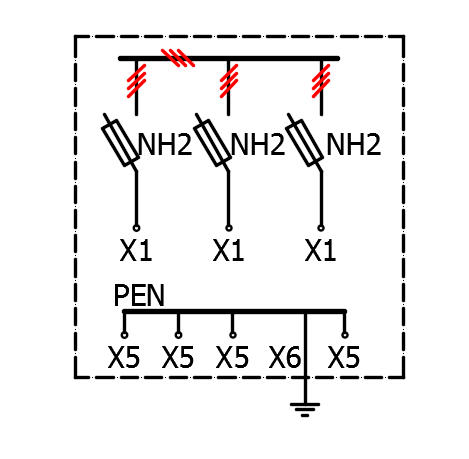 In=400AX1- kabeļu 35 mm2 līdz 240 mm2 pievienošanas "V" veida spailesX5- kabeļu 35 mm2 līdz 240 mm2 pievienošanas "V" veida spaile PEN kopneiX6- "V" veida spaile zemētāju ar šķērsgriezumu no 16 mm2   līdz 35 mm2 pievienošanai PEN kopnei* NH2 vertikālā drošinātājslēdža vietā var montēt 2 gab. NH00 drošinātājslēdžus izmantojot adapteri/X1- cable 35mm2 to 240 mm2 connection "V" type terminalsX5- cable 35mm2 to 240 mm2 connection "V" type terminal for PEN busbarX6- "V" type terminal for connection of earthing devices with cross-section from 16 mm2 to 35 mm2 to PEN busbar* Instead of NH2 vertical fuse-switch 2 pcs.NH00 fuse-switches may be installed by using an adapterShēma/ Diagram Nr.2 3102.630 Sadalne kabeļu, gabarīts 4 (iespējams uzstādīt 4 gab. vert.drošinātājslēdžus NH2), K4/ Switchgear cable, dimension 4 (to be assembled with 4 vertical fuse-switches NH2), K4Shēma/ Diagram Nr.2 3102.630 Sadalne kabeļu, gabarīts 4 (iespējams uzstādīt 4 gab. vert.drošinātājslēdžus NH2), K4/ Switchgear cable, dimension 4 (to be assembled with 4 vertical fuse-switches NH2), K4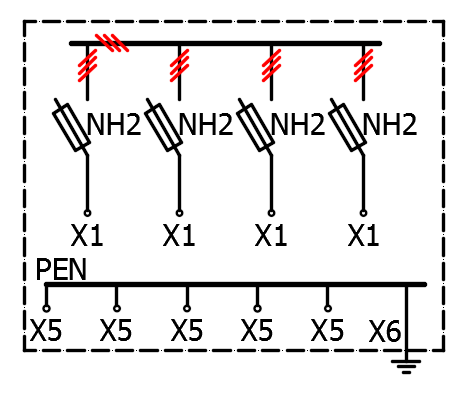 In=400AX1- kabeļu 35 mm2 līdz 240 mm2 pievienošanas "V" veida spailesX5- kabeļu 35 mm2 līdz 240mm2 pievienošanas "V" veida spaile PEN kopneiX6- "V" veida spaile zemētāju ar šķērsgriezumu no 16 mm2 līdz 35mm2 pievienošanai PEN kopnei* NH2 vertikālā drošinātājslēdža vietā var montēt 2gab. NH00 drošinātājslēdžus izmantojot adapteri/ X1- cable 35 mm2 to 240 mm2 connection "V" type terminalsX5- cable 35 mm2 to 240mm2 connection "V" type terminal to PEN busbarX6- "V" type terminal for connection of earthing devices with cross-section from 16 mm2 to 35mm2 to PEN busbar* Instead of NH2 vertical fuse-switch 2 pcs. NH00 fuse-switches may be installed by using an adapterShēma/ Diagram Nr.3 3102.650Sadalne kabeļu, gabarīts 6 (iespējams uzstādīt 6 gab. vert.drošinātājslēdžus NH2), K6/ Switchgear cable, dimension 6 (to be assembled with 6 vertical fuse-switches NH2), K6Shēma/ Diagram Nr.3 3102.650Sadalne kabeļu, gabarīts 6 (iespējams uzstādīt 6 gab. vert.drošinātājslēdžus NH2), K6/ Switchgear cable, dimension 6 (to be assembled with 6 vertical fuse-switches NH2), K6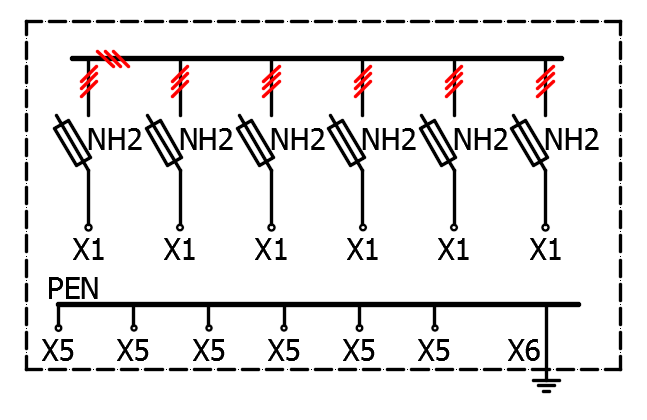 In=400AX1- kabeļu 35mm2 līdz 240 mm2 pievienošanas "V" veida spailesX5- kabeļu 35mm2 līdz 240 mm2 pievienošanas "V" veida spaile PEN kopneiX6- "V" veida spaile zemētāju ar šķērsgriezumu no 16 mm2   līdz 35mm2 pievienošanai PEN kopnei* NH2 vertikālā drošinātājslēdža vietā var montēt 2 gab. NH00 drošinātājslēdžus izmantojot adapteri/ X1- cable 35 mm2 to 240 mm2 connection "V" type terminalsX5- cable 35 mm2 to 240 mm2 connection "V" type terminal for PEN busbarX6- "V" type terminal for connection of earthing devices with cross-section from 16 mm2 to 35 mm2 to PEN busbar* Instead of NH2 vertical fuse-switch 2 pcs.NH00 fuse-switches may be installed by using an adapterShēma/ Diagram Nr.4 3102.670 Sadalne kabeļu, gabarīts 1 ar 1 horizontālu drošinātājslēdzis NH00 un tranzītspaili, Kh1/ Switchgear cable, dimension 1 with 1 horizontal fuse-switch NH00 and a transit terminal, Kh1Shēma/ Diagram Nr.4 3102.670 Sadalne kabeļu, gabarīts 1 ar 1 horizontālu drošinātājslēdzis NH00 un tranzītspaili, Kh1/ Switchgear cable, dimension 1 with 1 horizontal fuse-switch NH00 and a transit terminal, Kh1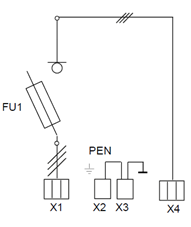 In:Tranzīts/ Transit = 400ASadalne/ Switchgear = 160A-	FU1 - horizontālais drošinātājslēdzis NH00-	X1- 2 kabeļu 35 mm2 līdz 240 mm2 pievienošanas spailes-	X2, 2 kabeļu 35 mm2 līdz 240 mm2 pievienošanas spailes PEN kopnei-	X3- zemētāju ar šķērsgiezumu no 16 mm2 līdz 35mm2 pievienošanai PEN kopnei-	X4 – spailes 2 kabeļiem ar šķērsgriezumu  16 līdz 35 mm2/ -	FU1- Horizontal fuse-switch NH00-	X1 – 2 cables 35 mm2 to 240 mm2 connection terminals-	X2 – 2 cables 35 mm2 to 240 mm2 connection terminals to PEN busbar-	X3 - earthing devices with cross-section from 16 mm2 to 35 mm2 connection to PEN busbar-	X4 - cable 16 – 35 mm2 connection terminalsShēma/ Diagram Nr.5 3102.680 Sadalne kabeļu, gabarīts 5 (iespējams uzstādīt 2 gab. horiz.drošinātājslēdžus NH2 un 1 gab. NH00), Kh5/ Switchgear cable, dimension 5 (to be assembled with 2 horizontal fuse-switches  NH2 and 1 horizontal fuse-switch NH00), Kh5Shēma/ Diagram Nr.5 3102.680 Sadalne kabeļu, gabarīts 5 (iespējams uzstādīt 2 gab. horiz.drošinātājslēdžus NH2 un 1 gab. NH00), Kh5/ Switchgear cable, dimension 5 (to be assembled with 2 horizontal fuse-switches  NH2 and 1 horizontal fuse-switch NH00), Kh5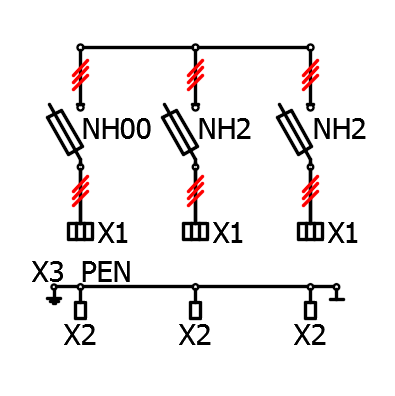 In=400ANH00, NH2- horizontālie drošinātājslēdžiX1- kabeļu 16 mm2 līdz 70 mm2 pievienošanas "V" veida spailes NH00 drošinātājslēdzimkabeļu 150 mm2 līdz 240 mm2 vai (35 mm2 līdz 240 mm2 ) pievienošanas "V" veida spailes NH2 drošinātājslēdzimX2- kabeļu 35mm2 līdz 240mm2 "V" pievienošanas "V" veida spaile PEN kopneiX3 "V" veida spaile zemētāju ar šķērsgriezumu no 16 mm2   līdz 35mm2 pievienošanai PEN kopnei/ NH00, NH2- horizontal fuse-switchesX1- cable 35 mm2 to 70 mm2 connection "V" type terminals for NH00 fuse-switchcable 150 mm2 to 240 mm2 or  (35 mm2 līdz 240 mm2 ) connection "V" type terminals for NH2 fuse-switchX2- cable 35 mm2 to 240 mm2 connection "V" type terminal for PEN busbarX3- "V" type terminal for connection of earthing devices with cross-section from 16 mm2 to 35mm2 to PEN busbarShēma/ Diagram Nr.6 3102.690 Sadalne kabeļu, gabarīts 9 (iespējams uzstādīt 4 gab. horiz.drošinātājslēdžus NH2 un 1 gab. NH00), Kh9/ Switchgear cable, dimension 9 (to be assembled with 4 horizontal fuse-switches  NH2 and 1 horizontal fuse-switch NH00), Kh9Shēma/ Diagram Nr.6 3102.690 Sadalne kabeļu, gabarīts 9 (iespējams uzstādīt 4 gab. horiz.drošinātājslēdžus NH2 un 1 gab. NH00), Kh9/ Switchgear cable, dimension 9 (to be assembled with 4 horizontal fuse-switches  NH2 and 1 horizontal fuse-switch NH00), Kh9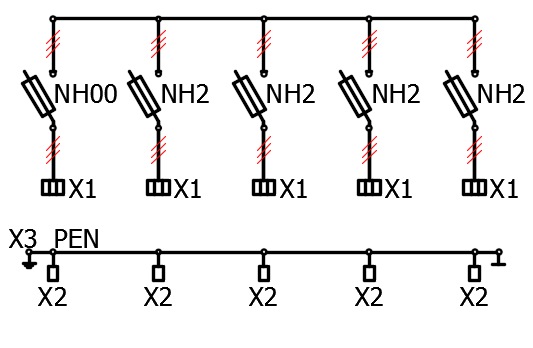 In=400ANH00, NH2- horizontālie drošinātājslēdžiNH00 - X1- kabeļu 35 mm2 līdz 70 mm2 pievienošanas "V" veida spailes NH00 drošinātājslēdzimNH2 – X1 kabeļu 150 mm2 līdz 240 mm2 vai (35 mm2 līdz 240 mm2 )  pievienošanas "V" veida spailes NH2 drošinātājslēdzimX2- kabeļu 35mm2 līdz 240mm2 "V" pievienošanas "V" veida spaile PEN kopnei;X3- "V" veida zemētāju ar šķērsgriezumu no 16 mm2   līdz 35mm2 pievienošanai PEN kopnei/ NH00, NH2- horizontal fuse-switchesNH00 - X1- cable 35 mm2 to 70 mm2 connection "V" type terminals for NH00 fuse-switchNH2 – X1 cable 150 mm2 to 240 mm2 or (35 mm2 līdz 240 mm2 ) connection "V" type terminals for NH2 fuse-switchX2- cable 35mm2 to 240mm2 connection "V" type terminal for PEN busbarX3- "V" type terminal for connection of earthing devices with cross-section from 16 mm2 to 35mm2 to PEN busbar3102.006 Sadalne sekcionējoša Inom 160A , S(160)/ Switchgear for sectioning; Inom 160A , S(160)3102.006 Sadalne sekcionējoša Inom 160A , S(160)/ Switchgear for sectioning; Inom 160A , S(160)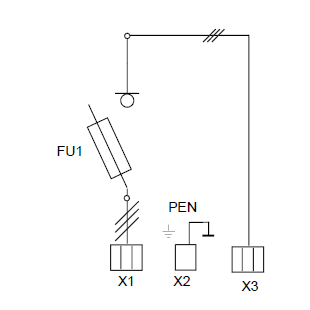 In=160 ANH00 - horizontālais drošinātājslēdzis Inom=160 AX1- L1, L2, L3 kabeļa 6 mm2 līdz 95 mm2 pievienošanas spailes X2  - PEN tranzīra spaile 2 kabeļiem 6 mm2 līdz 95 mm2 un zemējuma kontūra pievienošanaiX3- spailes kabeļa 6 mm2 līdz 95 mm2 pievienošanai.NH00 - horizontal fuse-switch Inom=160 AX1- L1, L2, L3  cable 6 mm2 to 95 mm2 connection terminalsX2- PEN transit terminal for 2 cables 6 mm2 līdz 95 mm2  and earth contour connection  X3- terminals for cable 6 mm2 to 95 mm2 connection Sadalnes tips/ Switchgear typeAugstums, mm/ Height, mmPlatums, mm/ Width, mmDziļums, mm/ Depth, mmK31020400315K41020500315K61020850315Kh1700380250Kh5700640250Kh97001050250S(160)615305195Kategorijas kods/ Category codeKategorjas nosaukums/ Category nameSwichgears type